Starting September 2022, Uley C.of E. Primary School wishes to appoint an excellent Year 5/6 teacher to join our lovely school. The post is for a well-motivated professional, with a strong commitment to raising standards in a mixed -age junior class. A dedication to delivering exciting and challenging learning experiences for the children, both inside and outside the classroom, is essential. We are looking for someone who can: bring learning alive  enthuse children to enjoy their learning, be proud of their work and make good progress develop the ‘whole child’ through empathy and understanding, and valuing the ‘wider curriculum.’ show creativity in motivating, engaging and challenging children in their learningbe a committed teacher with a passion for teaching, learning and school lifebe a resilient and reflective practitioner, always striving to improvebe positive, caring and enthusiasticbe a team player who supports others and shares good practicework together in partnership with parents A enthusiasm to take on leadership of a core and foundation subject is essential and a particular interest in Maths, PE and computing.We can offer: • a small but dynamic and supportive staff and governor team who are committed to developing on-going outstanding practice and to developing the school further • an environment where teachers can develop their ideas and professional skills • children who are enthusiastic and keen to learn • a welcoming and supportive community with strong links to the church Visits to the school are warmly welcomed and will take place on Friday 6th May 2022 1.30pm, 2.30pm and 4pm.  Friday 13th May 2022 9.30am and 2.30pm and 4pm.  Please telephone the school office (01453 860350) to confirm your attendance.An application pack is available electronically from the school office. Please email admin@uley.gloucs.sch.uk or phone 01453860350. 

Closing date: Wednesday 18th May 2022, 4pmInterview:  Wednesday 25th / Thursday 26th May 2022 Start date: September 2022This school is committed to safeguarding and promoting the welfare of children and young people and expects all staff and volunteers to share the same commitment. This position is subject to an enhanced DBS check.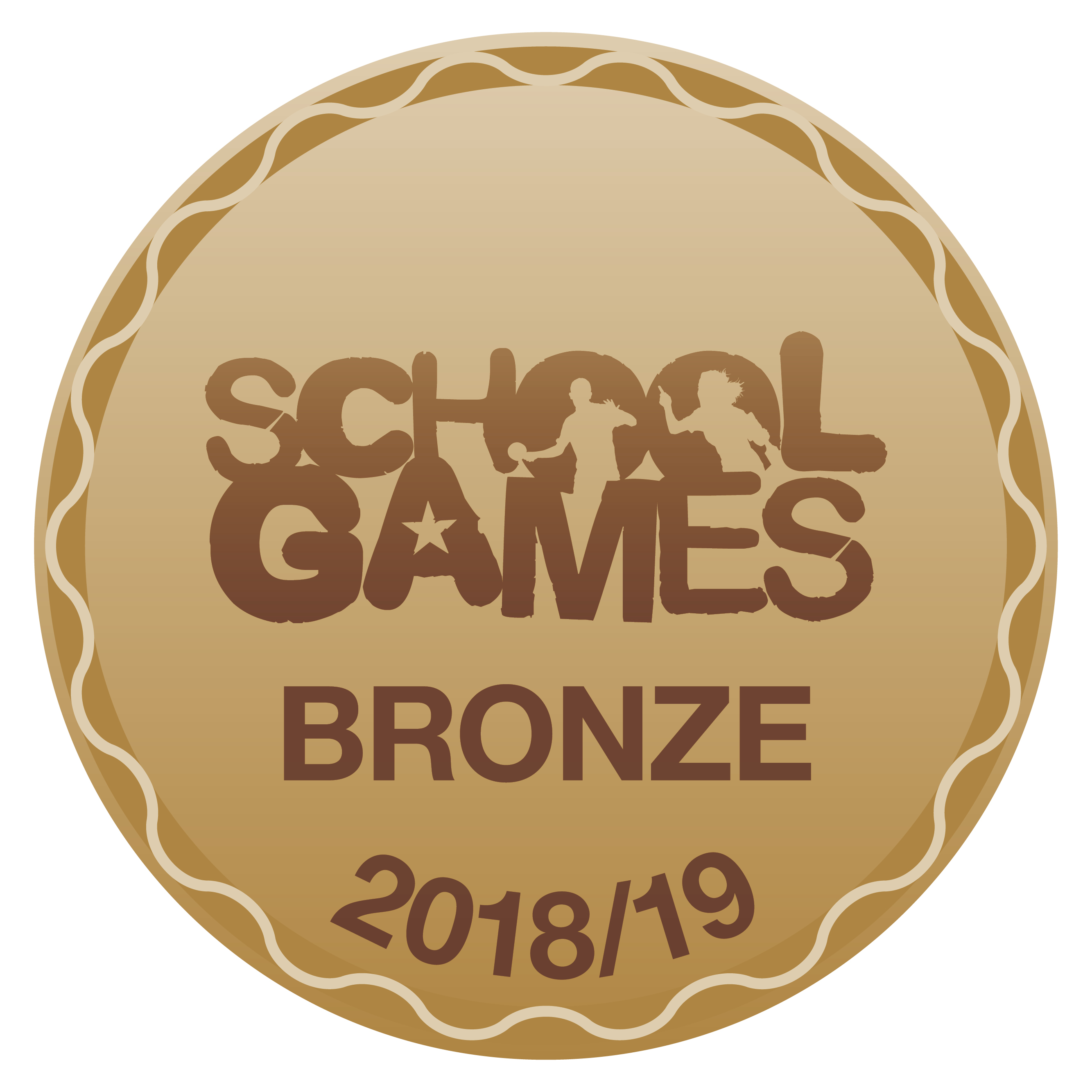 